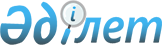 Ақсу қаласының тұрғын үй қоры объектілері мен тұрғын емес үй-жайлары үшін коммуналдық қалдықтардың пайда болу және жинақталу нормаларын бекіту туралы
					
			Күшін жойған
			
			
		
					Павлодар облысы Ақсу қалалық мәслихатының 2013 жылғы 20 наурыздағы N 115/14 шешімі. Павлодар облысының Әділет департаментінде 2013 жылғы 26 сәуірде N 3521 болып тіркелді. Күші жойылды - Павлодар облысы Ақсу қалалық мәслихатының 2013 жылғы 13 қарашадағы N 167/22 шешімімен      Ескерту. Күші жойылды - Павлодар облысы Ақсу қалалық мәслихатының 13.11.2013 N 167/22 шешімімен.

      Қазақстан Республикасының "Қазақстан Республикасындағы жергілікті мемлекеттік басқару және өзін-өзі басқару туралы" Заңының 6-бабына, Қазақстан Республикасының Экологиялық кодексінің 19-1 бабына, Қазақстан Республикасы Үкіметінің 2011 жылғы 22 қарашадағы N 1370 қаулысымен бекітілген Коммуналдық қалдықтардың пайда болу және жинақталу нормаларын есептеудің үлгі қағидаларының 2-тармағына сәйкес, коммуналдық қалдықтарды жинақтау және үю тиімділігін арттыру мақсатында, Ақсу қалалық мәслихаты ШЕШІМ ЕТЕДІ:



      1. Қоса берілген Ақсу қаласының тұрғын үй қоры объектілері мен тұрғын емес үй-жайлары үшін коммуналдық қалдықтардың пайда болу және жинақталу нормалары бекітілсін.



      2. Осы шешімнің орындалуын бақылау Ақсу қалалық мәслихаттың әлеуметтік және жастар саясаты, заңдылық пен құқықтық тәртіп мәселелері жөніндегі тұрақты комиссиясына жүктелсін.



      3. Осы шешім алғаш рет ресми жарияланғаннан кейін күнтізбелік он күн өткен соң қолданысқа енгізіледі.Сессия төрағасы,

қалалық мәслихаттың хатшысы М.                   Омарғалиев

Ақсу қалалық мәслихатының  

2013 жылғы 20 наурыздағы   

N 115/14 шешімімен бекітілген 

Ақсу қаласының тұрғын үй қоры объектілері мен

тұрғын емес үй-жайлары үшін коммуналдық қалдықтардың

пайда болу және жинақталу нормалары
					© 2012. Қазақстан Республикасы Әділет министрлігінің «Қазақстан Республикасының Заңнама және құқықтық ақпарат институты» ШЖҚ РМК
				NНысанның атауыӨлшем бірлігіТәуліктік-орта нормасы, кгБір жылдағы жұмыс күндерінің саныОрташа тығыздық, кг/м3Орташа жылдық норма, м31Ауруханалар1 жататын орын0,693653000,842Қонақ үйлер1 орын0,343652100,593Жатақханалар1 орын0,443652500,644Санаторийлер, демалыс үйлері1 орын0,713652700,965Балалар мекемелері1 орын0,272542200,316ЖОО-ы, колледждер, лицейлер1 учащийся0,162542200,187Мектептер1 учащийся0,112542200,138Мекемелер (әкімшілік ғимараттар)1 қызметкер0,402542200,469Театрлар, кинотеатрлар1 орын0,083651500,210Баспахана1 қызметкер1,172542001,4811Тұрмыстық қайта өндеу комбинаттары1 қызметкер0,832543000,7012Мейрамханалар, дәмханалар, асханаларЗалдың 1 м20,463653000,5613Өнеркәсіп тауарларының дүкендері1 м20,183652000,3314Азық-түлік дүкендері1 м20,523652700,7015Автотұрақтар, техникалық қызмет көрсету стансалары, жағармай құю стансалары1 м20,0293653000,03516Нарықтар1 м20,33655000,2217Қоймалар1 м20,293655000,2118Фотосалондар1 м20,123652000,2219Вокзалдар, автовокзалдар1 м20,403652600,5620Дәріханалар1 м2 ауданы 0,433652600,6021Жағажайлар1 м2 ауданы0,0631001800,03522Шаштараздар1 м20,23652700,2723Емханалар, тіс емханалары1 м2 жұмыс ауданы0,173653000,2124Компьютер ойындарының салоны1 м2 жұмыс ауданы0,173653000,2125Ателье1 м2 жұмыс ауданы0,283652500,4126Нотариус, адвокаттық кеңселер1 м20,272542500,2727Қатты жабындыларды сыпыру1 м20,0006853650,0140,02528Абаттандырылған үйлердің тұрғындары1 адам0,00413650,81,529Жеке меншік секторының тұрғындары (орталық жылу беру жүйесімен)1 адам0,00623651,22,2730Жеке меншік секторының тұрғындары (пешпен жылыту арқылы)1 адам0,00883651,763,2131Тамақ және ас үй қалдықтары1 үй0,000223650,0440,0832Малдың қиыСиырлар1 бас0,0233654,68,5Жылқылар1 бас0,0193653,947,2Шошқалар1 бас0,00463650,931,7Ешкілер мен қойлар1 бас0,0023650,440,8Үй құстары, қояндар4 дана0,00053650,110,2